РЕСПУБЛИКА  КРЫМНИЖНЕГОРСКИЙ РАЙОНЕМЕЛЬЯНОВСКОЕ  СЕЛЬСКОЕ ПОСЕЛЕНИЕАДМИНИСТРАЦИЯ  ЕМЕЛЬЯНОВСКОГО  СЕЛЬСКОГО  ПОСЕЛЕНИЯПОСТАНОВЛЕНИЕ  №  35от   07.03.2018 г.с.ЕмельяновкаОб отмене постановления администрации  Емельяновскогосельского поселения от 19.10.2015 № 46 «Об утверждении Порядка сбора, вывоза, транспортировки и размещения твердых коммунальных отходов на территории муниципального образования Емельяновское  сельское поселение».С  целью приведения нормативных правовых актов  администрации Емельяновского сельского поселения Нижнегорского района Республики Крым  в соответствие с действующим законодательством, в соответствии с Уставом муниципального образования Емельяновское сельское поселение Нижнегорского района Республики Крым, администрация Емельяновского сельского поселения  ПОСТАНОВЛЯЕТ:1.Признать утратившим силу постановление администрации  Емельяновского сельского поселения № 46  от 19.10.2015 «Об утверждении Порядка сбора, вывоза, транспортировки и размещения твердых коммунальных отходов на территории муниципального образования Емельяновское  сельское поселение».2. Обнародовать настоящее постановление на информационном стенде, расположенном в здании  администрации Емельяновского сельского поселения и на сайте администрации Емельяновского сельского поселения.Председатель Емельяновского сельского совета -глава администрацииЕмельяновского  сельского поселения                                   Л.В.Цапенко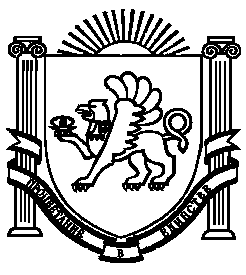 